Weekly Plan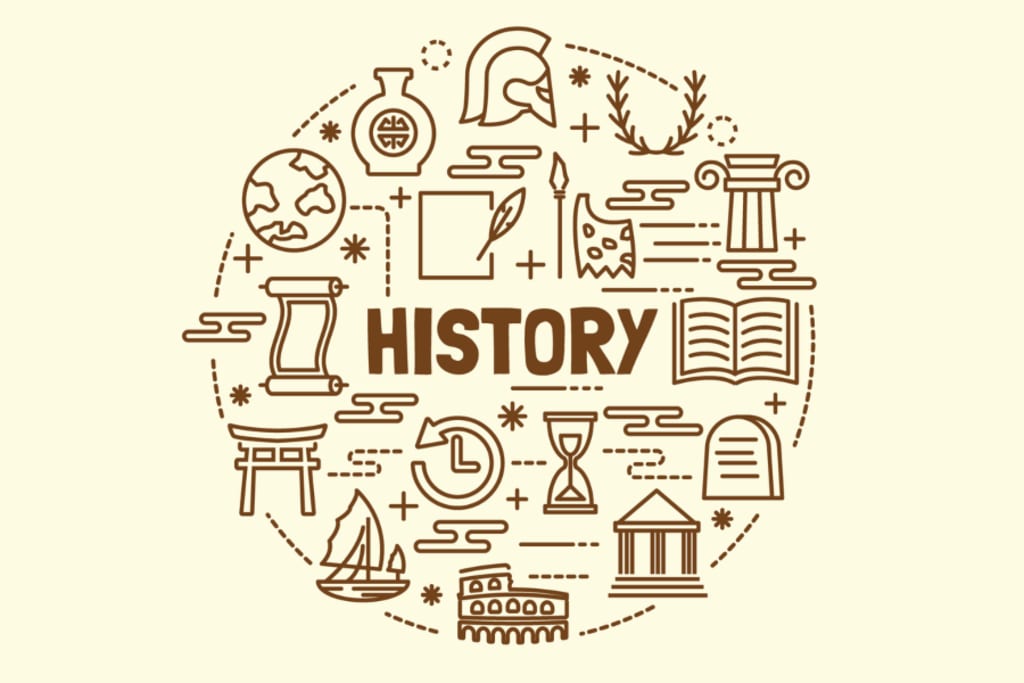 GRADE: 12SUBJECT: BUSINESS STUDIES Week of: 30.08.2021 – 10.09.202130.08.2021 - 03.09.202130.08.2021 - 03.09.202130.08.2021 - 03.09.2021LESSONS & HOMEWORKLESSONS & HOMEWORKSBA & CYCLE TESTSMON:       PREP FOR PRELIM PAPER 1PAST PAPERS ON E BOOKSHARD COPIES ALSO RECIEVEDPRELIM PAPER 1TUES:       PREP FOR PRELIM PAPER 1PAST PAPERS ON E BOOKSHARD COPIES ALSO RECIEVEDPRELIM PAPER 1WED:       PREP FOR PRELIM PAPER 1PAST PAPERS ON E BOOKSHARD COPIES ALSO RECIEVEDPRELIM PAPER 1THU:       PREP FOR PRELIM PAPER 1PAST PAPERS ON E BOOKSHARD COPIES ALSO RECIEVEDPRELIM PAPER 1FRI:       PREP FOR PRELIM PAPER 1PAST PAPERS ON E BOOKSHARD COPIES ALSO RECIEVEDPRELIM PAPER 106.09.2021 – 10.09.202106.09.2021 – 10.09.202106.09.2021 – 10.09.2021LESSONS & HOMEWORKLESSONS & HOMEWORKSBA & CYCLE TESTSMON:            INTERVENTION 13:00 – 15:00PAPER 2 REVISION: EXAM PACK	TERM 3 SBA                  11:00 – 13:00TUES:            INTERVENTION 13:00 – 15:00PAPER 2 REVISION: EXAM PACK	TERM 3 SBA                  11:00 – 13:00WED:            INTERVENTION 13:00 – 15:00PAPER 2 REVISION: EXAM PACK	TERM 3 SBA                  11:00 – 13:00THU:            INTERVENTION 13:00 – 15:00PAPER 2 REVISION: EXAM PACK	TERM 3 SBA                  11:00 – 13:00FRI:            INTERVENTION 13:00 – 15:00PAPER 2 REVISION: EXAM PACK	TERM 3 SBA                  11:00 – 13:00